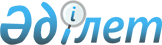 О признании утратившими силу некоторых постановлений акимата областиПостановление акимата Туркестанской области от 19 сентября 2023 года № 204. Зарегистрировано в Департаменте юстиции Туркестанской области 20 сентября 2023 года № 6346-13
      В соответствии с Законом Республики Казахстан "О правовых актах", акимат Туркестанской области ПОСТАНОВЛЯЕТ:
      1. Признать утратившим силу следующие постановления:
      1) акимата Южно-Казахстанской области от 4 декабря 2017 года № 337 "Об утверждении Положения об участковых комиссиях" (зарегистрировано в Реестре государственной регистрации нормативных правовых актов за № 4345);
      2) акимата Туркестанской области от 30 ноября 2020 года № 242 "О внесении изменений в постановление акимата Южно-Казахстанской области от 4 декабря 2017 года № 337 "Об утверждении Положения об участковых комиссиях" (зарегистрировано в Реестре государственной регистрации нормативных правовых актов за № 5921).
      2. Контроль за исполнением настоящего постановления возложить на курирующего заместителя акима области.
      3. Настоящее постановление вводится в действие по истечении десяти календарных дней после дня его первого официального опубликования.
					© 2012. РГП на ПХВ «Институт законодательства и правовой информации Республики Казахстан» Министерства юстиции Республики Казахстан
				
      Аким Туркестанской области

Д. Сатыбалды
